KAMPONG HASH HOUSE HARRIERSRUN 183 - 15TH ANNIVERSARY RUN20TH SEPTEMBER 2014 Orchidville, 82 Sungei Tengah Road S(698985)REGISTRATION FORM  KAMPONG HASH HOUSE HARRIERSRUN 183 - 15TH ANNIVERSARY RUN20TH SEPTEMBER 2014 Orchidville, 82 Sungei Tengah Road S(698985)REGISTRATION FORM  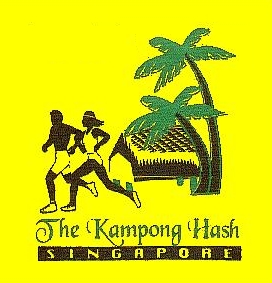 For online registration details: http://kampong.hash.org.sg/For more info/ sponsorship, contact PoPEYE @ 93870445/ popeye834@gmail.comRegistration fees once paid are non-refundable but can be transferred to another Hasher or friend.Please write your cheque payment to KAMPONG HASH HOUSE HARRIERS, with your name at the back of the cheque, and send it to: BINA BHATTACHARYYA, 866 TAMPINES ST 83 #03-231, SINGAPORE 520866. Contact: 91540691/ binab06@hotmail.comFor inter-bank payment, transfer amount to our account - OCBC No. 529 051310 001.Please give your transaction reference number to KAVITA KAUR @ 98486330.For online registration details: http://kampong.hash.org.sg/For more info/ sponsorship, contact PoPEYE @ 93870445/ popeye834@gmail.comRegistration fees once paid are non-refundable but can be transferred to another Hasher or friend.Please write your cheque payment to KAMPONG HASH HOUSE HARRIERS, with your name at the back of the cheque, and send it to: BINA BHATTACHARYYA, 866 TAMPINES ST 83 #03-231, SINGAPORE 520866. Contact: 91540691/ binab06@hotmail.comFor inter-bank payment, transfer amount to our account - OCBC No. 529 051310 001.Please give your transaction reference number to KAVITA KAUR @ 98486330.For online registration details: http://kampong.hash.org.sg/For more info/ sponsorship, contact PoPEYE @ 93870445/ popeye834@gmail.comRegistration fees once paid are non-refundable but can be transferred to another Hasher or friend.Please write your cheque payment to KAMPONG HASH HOUSE HARRIERS, with your name at the back of the cheque, and send it to: BINA BHATTACHARYYA, 866 TAMPINES ST 83 #03-231, SINGAPORE 520866. Contact: 91540691/ binab06@hotmail.comFor inter-bank payment, transfer amount to our account - OCBC No. 529 051310 001.Please give your transaction reference number to KAVITA KAUR @ 98486330.NameHash ChapterHash NameSexMale/ FemaleMale/ FemalePreferred RunShort/ LongShort/ LongT-Shirt SizeS/ M/ L/ XL/ XXL/ XXXLS/ M/ L/ XL/ XXL/ XXXLGuaranteed t-shirt if registered by 28 August 2014. Register first, anyway!Guaranteed t-shirt if registered by 28 August 2014. Register first, anyway!Guaranteed t-shirt if registered by 28 August 2014. Register first, anyway!Transport requiredOne way - from Newton Food Centre Car Park to run-site / One way - from run-site to Newton Food Centre Car Park / Both waysOne way - from Newton Food Centre Car Park to run-site / One way - from run-site to Newton Food Centre Car Park / Both waysBus leaves Newton Food Centre Care Park to run-site at 3.30pm, & leaves vice-versa at 10.30pm.Bus leaves Newton Food Centre Care Park to run-site at 3.30pm, & leaves vice-versa at 10.30pm.Bus leaves Newton Food Centre Care Park to run-site at 3.30pm, & leaves vice-versa at 10.30pm.EmailPhone No.Emergency ContactName: Name: Emergency ContactPhone No.:Phone No.: